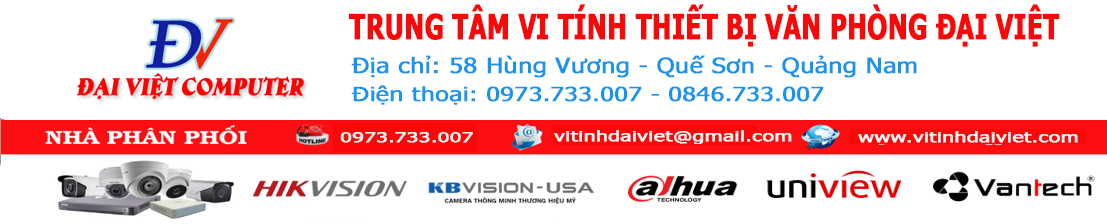 BẢNG BÁO GIÁKính gửi: Quý khách hàng Trung tâm vi tính thiết bị văn phòng Đại Việt xin gửi đến quý khách hàng bảng báo giá lắp đặt hệ thống camera như sau:Bộ báo giá dưới đây dành cho các đơn vị có nhu cầu lắp đặt từ 8 Camera trở lên, sử dụng đầu ghi hình chuẩn HD 16 kênh, mỗi mắt camera là 2 megapixel, chất lượng đầu ra hình ảnh HD 1080’. Ghi bằng chữ: Ba mươi lăm triệu một trăm năm mươi ngàn đồng yĐơn giá trên đã bao gồm toàn bộ VAT và toàn bộ chi phí lắp đặt. Sản phẩm được bảo hành 2 năm theo tiêu chuẩn nhà sản xuất. Được hỗ trợ miễn phí trong suốt quá trình vận hành thiết bị. Chú ý: - Bộ camera trên sử dụng cho các trường, cơ quan, công ty có số mắt camera từ 8 mắt trở lên, các đơn vị lắp từ 8 mắt trở xuống có thể sử dụng đầu ghi 8 kênh với giá tầm 4.500.000 ( bốn triệu năm trăm ngàn đồng).  - Báo giá này gồm 12 mắt camera, chi phí có thể giảm xuống hoặc tăng lên tùy vào số mắt của bạn. - Đây là bộ camera hỗ trợ ghi âm và hình ảnh, nên chi phí cao, các đơn vị sử dụng camera không có ghi âm âm thanh thì mỗi mắt camera 2.0 Megapixel tầm giá 1.100.000 đBộ phận chăm sóc tư vấn khách hàng: Số điện thoại: 0859.733.007 – 0846.733.007Email : vitinhdaiviet@gmail.comWebsite: www.vitinhdaiviet.comQuý khách hàng có thể điện thoại để gặp nhân viên tư vấn chi tiết cụ thể hơn mọi vấn đề. !TRUNG TÂM VI TÍNH THIẾT BỊ VĂN PHÒNG ĐẠI VIỆTHÂN HẠNH ĐƯỢC PHỤC VỤ QUÝ KHÁCH HÀNG
STTTên thiết bịThông tin chi tiếtSố lượngĐơn giáThành tiền1CAMERA 4IN1 2MP KBVISION KX-2004CA(Có Micro)
(Bh 24 tháng)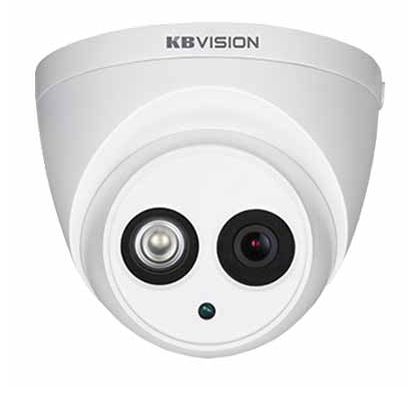 - Camera 4 in 1 (CVI, TVI, AHD, Analog)- Cảm biến hình ảnh: 1/2.7" 2.0 Megapixel (full HD) Aptina cho hình ảnh sắc nét- Độ phân giải :25/30fps@2.0Mp (1920x 1080)- Ống kính: 3.6mm ( góc nhìn 88°)- Tầm xa hồng ngoại: 50m, hồng ngoại thông minh tự động điều chỉnh độ sáng chống lóa- Truyền tín hiệu, hình ảnh rõ nét với khoảng cách xa lên đến 500~700m- Hỗ trợ cân bằng ánh sáng, bù sáng, chống ngược sáng, chống nhiễu 2D- DNR, OSD menu điều chỉnh từ xa, cảm biến ngày/đêm giúp camera tự động điều chỉnh hình ảnh và màu sắc đẹp nhất phù hợp nhất với mọi môi trường ánh sáng- Tích hợp sẵn micro- Hỗ trợ truyền tải âm thanh trên cáp đồng trục- Chuẩn chống bụi và nước IP67- Nhiệt độ hoạt động -40~+60°C- Nguồn: DC 12V121.560.00018.720.0002Đầu ghi hình
KX-7216H1
16 port 
(Bh 24 tháng)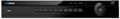 ● Đầu ghi hình HD (5 in 1) 16 kênh +2 kênh IP dành cho camera 1.0 ,1.3 và 2.0 Mp
● Chuẩn nén hình ảnh: H.265
● Ghi hình ở độ phân giải : 1080N, 720P
● Cổng ra: VGA/HDMI
● Xem lại: 16 kênh đồng thời
● Audio: 1 in 1 out , Hỗ trợ âm thanh 2 chiều
● Hỗ trợ chuẩn Onvif
● Hỗ trợ tên miền miễn phí KBVISION.TV trọn đời sản phẩm
● Hỗ trợ kết nối trực tiếp với usb 3G
● Hỗ trợ Push video báo động qua thiết bị di động trên phần mềm KBView Pro
● Hỗ trợ: 1 SATA x 10TB, 2 USB 2.0
● Hỗ trợ 128 user truy cập cùng lúc
● Hỗ trợ truyền tải âm thanh, báo động qua cáp đồng trục
● Hỗ trợ kết nối camera PIR, báo động chuyển động hiệu quả hơn.17.500.0007.500.0003Ổ cứng HDD WD 3000G
(Bh 24 tháng)Chuyên dụng dành cho Camera
Dung lượng ổ cứng 3000G – Lưu trữ dữ liệu camera từ 15 -20 ngày cho hệ thống 14.200.0004.200.0004Nguồn Camera 12V 5A – 2A
(Bh 24 tháng)Chuyên dùng cho camera12150.0001.800.0005Jack BNC đồng
(Bh 24 tháng)1215.000180.0006Dây liên nguồn tín hiệu
(Bh 24 tháng)Dây dẫn chuyên dùng cho Camera
(“Tùy thuộc vào đơn vị, có thể nhiều và ít, thi công theo mét dây”)1100(mét)15.0001.500.0007Hôp bảo vệ nguồn
(Bh 24 tháng)1225.000300.0008Tủ  bảo vệ1450.000450.0009Vật tư phụỔ cắm điện, dây điện, nẹp2250.000500.000Tổng cộngTổng cộngTổng cộngTổng cộngTổng cộng35.150.000